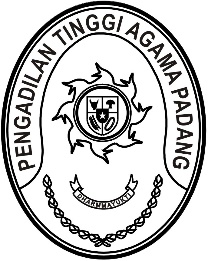 Nomor : W3-A/000/HK.05/I/2023	                           Padang, 10 Januari 2023Lamp	 :  -Hal	 : Penerimaan dan Registrasi Perkara 	   Banding Nomor 5/Pdt.G/2023/PTA.PdgKepada    Yth. Ketua Pengadilan Agama       PadangAssalamu’alaikum Wr.Wb.Dengan ini kami beritahukan kepada Saudara bahwa berkas yang dimohonkan banding oleh Saudara:Eliza Anas binti Anas PembandingM e l a w a nSultani Bur bin Burhanuddin sebagai TerbandingTerhadap Putusan Pengadilan Agama Padang Nomor 911/Pdt.G/2022/PA.Pdg tanggal 22 November 2022 yang Saudara kirimkan dengan surat pengantar Nomor W3-A1/251/Hk.05/I/2023 tanggal 04 Januari 2023 telah kami terima dan telah didaftarkan dalam Buku Register Banding Pengadilan Tinggi Agama Padang, Nomor 5/Pdt.G/2023/PTA.Pdg tanggal 10 Januari 2023.Demikian disampaikan untuk dimaklumi sebagaimana mestinya.                  WassalamPANITERA,Drs. SyafruddinTembusan: Sdr. Eliza Anas binti Anas;Sdr. Sultani Bur bin Burhanuddin.